Calcula el rango, la varianza , la desviación media y estándar de los siguientes conjuntos de datos: a) 20, 5, 8, 20, 11                                  b) 6, 2, 13, 1, 12David, el profesor de Historia, tiene la siguiente información respecto de las notas de su curso  en una prueba: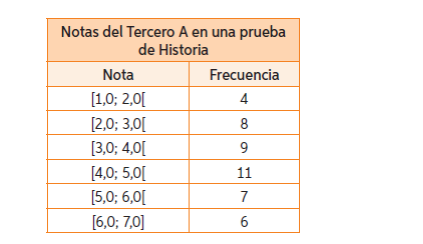 Calcula el rango, desviación media, la estándar y la varianza.La chef de un restaurante acaba de recibir un encargo de barras de chocolate de su proveedor, pero aún no los acepta. Los gramos de cada barra se muestran en el recuadro.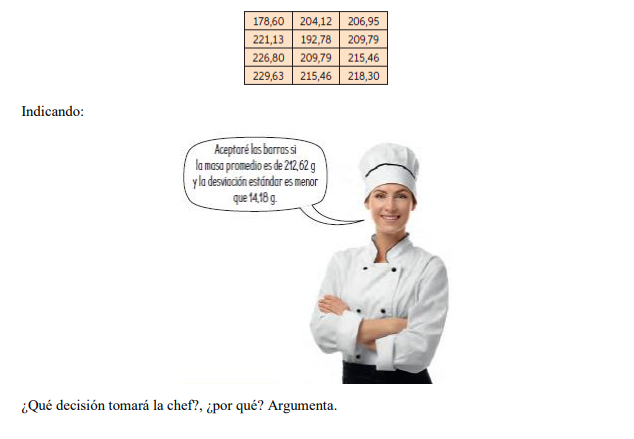 Las temperaturas (en grados Celsius) durante dos semanas en una ciudad fueron las siguientes: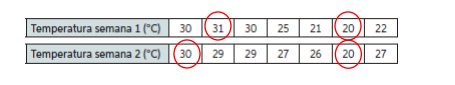 Calcula e interpreta las medidas de dispersión (Rango, Desviación media, Varianza y Desviación Estándar).¿ Podemos concluir que la medición de temperaturas fue hecha en una misma estación del año? Argumente.SEMANA N°:3 – 4 ASIGNATURA: MATEMATICAASIGNATURA: MATEMATICAGUÍA DE EJERCITACIÓN Profesor(a): __________JAQUELINE GONZÁLEZ IBACACHE__________________GUÍA DE EJERCITACIÓN Profesor(a): __________JAQUELINE GONZÁLEZ IBACACHE__________________GUÍA DE EJERCITACIÓN Profesor(a): __________JAQUELINE GONZÁLEZ IBACACHE__________________Nombre Estudiante:Nombre Estudiante:Curso: 4 MEDIOUnidad: Tratamiento de la información  Unidad: Tratamiento de la información  Unidad: Tratamiento de la información  Objetivo de Aprendizaje: Calcular estadígrafos de dispersión para tomar decisiones  adecuadas.Objetivo de Aprendizaje: Calcular estadígrafos de dispersión para tomar decisiones  adecuadas.Objetivo de Aprendizaje: Calcular estadígrafos de dispersión para tomar decisiones  adecuadas.Recursos de aprendizaje a utilizar:ppt explicativoGuía de ejercitación Recursos de aprendizaje a utilizar:ppt explicativoGuía de ejercitación Recursos de aprendizaje a utilizar:ppt explicativoGuía de ejercitación Instrucciones: DESARROLLE EN SU CUADERNO LAS SIGUIENTES TAREAS.Instrucciones: DESARROLLE EN SU CUADERNO LAS SIGUIENTES TAREAS.Instrucciones: DESARROLLE EN SU CUADERNO LAS SIGUIENTES TAREAS.